ZPRAVODAJ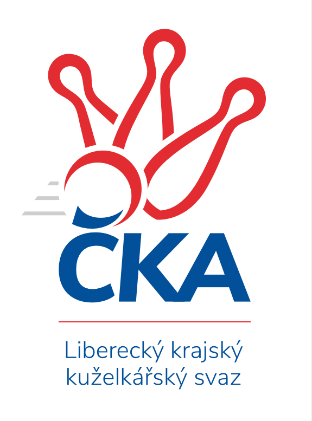 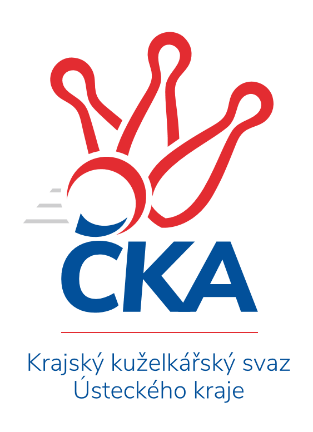 SEVEROČESKÁ DIVIZE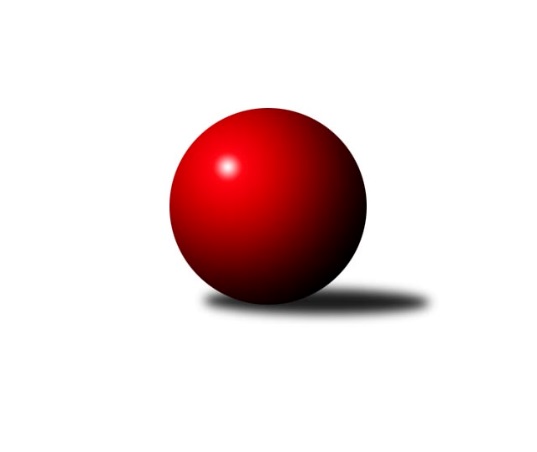 Č.13Ročník 2019/2020	1.2.2020Nejlepšího výkonu v tomto kole: 2924 dosáhlo družstvo: SK SkaliceVýsledky 13. kolaSouhrnný přehled výsledků:TJ Bižuterie Jablonec n. N.	- TJ Lokomotiva Liberec	2:6	2524:2612	6.0:6.0	30.1.TJ Jiskra Nový Bor	- SK Děčín	8:0	2564:2214	10.0:2.0	31.1.TJ Dynamo Liberec B	- TJ Doksy	2:6	2580:2625	5.5:6.5	31.1.SK Skalice	- TJ KK Louny	7:1	2924:2740	10.0:2.0	1.2.TJ VTŽ Chomutov	- SK Plaston Šluknov	6:2	2737:2533	9.0:3.0	1.2.TJ Kovostroj Děčín	- TJ Sokol Údlice	2:6	2325:2538	3.5:8.5	1.2.Tabulka družstev:	1.	TJ Sokol Údlice	13	12	0	1	74.0 : 30.0 	99.0 : 57.0 	 2590	24	2.	TJ VTŽ Chomutov	13	10	1	2	69.5 : 34.5 	92.0 : 64.0 	 2615	21	3.	TJ Jiskra Nový Bor	13	9	2	2	69.5 : 34.5 	92.0 : 64.0 	 2603	20	4.	SK Skalice	13	8	0	5	58.0 : 46.0 	87.0 : 69.0 	 2549	16	5.	TJ Doksy	13	7	1	5	57.0 : 47.0 	79.5 : 76.5 	 2497	15	6.	TJ Bižuterie Jablonec n. N.	13	6	2	5	50.5 : 53.5 	76.0 : 80.0 	 2551	14	7.	TJ Lokomotiva Liberec	13	6	1	6	53.5 : 50.5 	78.0 : 78.0 	 2498	13	8.	TJ KK Louny	13	6	1	6	53.0 : 51.0 	80.0 : 76.0 	 2613	13	9.	SK Plaston Šluknov	13	6	0	7	46.0 : 58.0 	71.0 : 85.0 	 2552	12	10.	TJ Dynamo Liberec B	13	2	0	11	38.5 : 65.5 	64.5 : 91.5 	 2479	4	11.	TJ Kovostroj Děčín	13	2	0	11	33.0 : 71.0 	68.5 : 87.5 	 2545	4	12.	SK Děčín	13	0	0	13	21.5 : 82.5 	48.5 : 107.5 	 2392	0Podrobné výsledky kola:	 TJ Bižuterie Jablonec n. N.	2524	2:6	2612	TJ Lokomotiva Liberec	Jan Zeman	 	 214 	 228 		442 	 1:1 	 426 	 	217 	 209		Nataša Kovačovičová	David Vincze	 	 197 	 211 		408 	 1:1 	 441 	 	195 	 246		Jana Susková	Jiří Tůma	 	 223 	 206 		429 	 2:0 	 396 	 	203 	 193		Aleš Havlík	Zdeněk Vokatý	 	 210 	 197 		407 	 1:1 	 448 	 	208 	 240		Jan Pašek ml.	Miloš Holý	 	 226 	 203 		429 	 1:1 	 440 	 	217 	 223		Václav Vlk	Miroslav Pastyřík	 	 213 	 196 		409 	 0:2 	 461 	 	234 	 227		Jiří Pachlrozhodčí: Miroslav PastyříkNejlepší výkon utkání: 461 - Jiří Pachl	 TJ Jiskra Nový Bor	2564	8:0	2214	SK Děčín	Martin Kortan	 	 208 	 222 		430 	 2:0 	 360 	 	175 	 185		Aleš Glaser	Jan Řeřicha	 	 184 	 195 		379 	 2:0 	 329 	 	180 	 149		Kamila Ledwoňová	Lenka Kohlíčková	 	 239 	 213 		452 	 2:0 	 389 	 	208 	 181		Pavel Čubr	Alena Dunková	 	 211 	 225 		436 	 1:1 	 423 	 	213 	 210		Miloslav Plíšek	Petr Kout	 	 228 	 190 		418 	 2:0 	 309 	 	169 	 140		Martin Ledwoň *1	Petr Kohlíček	 	 218 	 231 		449 	 1:1 	 404 	 	223 	 181		Radek Machrozhodčí: Petr Kohlíčekstřídání: *1 od 51. hodu Hana MachováNejlepší výkon utkání: 452 - Lenka Kohlíčková	 TJ Dynamo Liberec B	2580	2:6	2625	TJ Doksy	Marek Valenta *1	 	 149 	 214 		363 	 0:2 	 421 	 	204 	 217		Jaroslava Vacková	Vojtěch Trojan	 	 235 	 230 		465 	 2:0 	 420 	 	210 	 210		Jiří Pádivý	Emílie Císařovská	 	 214 	 197 		411 	 0.5:1.5 	 417 	 	214 	 203		Josef Březina	Ludvík Szabo	 	 213 	 244 		457 	 1:1 	 472 	 	230 	 242		Václav Paluska	Ladislav Wajsar ml.	 	 214 	 202 		416 	 0:2 	 451 	 	226 	 225		Jiří Klíma st.	Zdeněk Pecina st.	 	 227 	 241 		468 	 2:0 	 444 	 	226 	 218		Jiří Kuricrozhodčí: Žežulka Romanstřídání: *1 od 51. hodu Jan Holanec st.Nejlepší výkon utkání: 472 - Václav Paluska	 SK Skalice	2924	7:1	2740	TJ KK Louny	Jiří Šácha	 	 224 	 253 		477 	 2:0 	 445 	 	222 	 223		Patrik Lojda	Libor Hrnčíř	 	 241 	 264 		505 	 2:0 	 466 	 	226 	 240		Libor Marek	Robert Häring	 	 226 	 227 		453 	 1:1 	 458 	 	235 	 223		Daniela Hlaváčová	Eduard Kezer st.	 	 251 	 279 		530 	 2:0 	 473 	 	216 	 257		Radek Jung	Oldřich Vlasák	 	 242 	 249 		491 	 2:0 	 449 	 	229 	 220		Václav Valenta ml.	Eduard Kezer ml.	 	 222 	 246 		468 	 1:1 	 449 	 	235 	 214		Miloš Chovanecrozhodčí: Vlasák OldřichNejlepší výkon utkání: 530 - Eduard Kezer st.	 TJ VTŽ Chomutov	2737	6:2	2533	SK Plaston Šluknov	Petr Lukšík	 	 226 	 233 		459 	 2:0 	 395 	 	206 	 189		Ladislav Hojný	Ondřej Šmíd	 	 224 	 242 		466 	 2:0 	 397 	 	197 	 200		Eliška Marušáková	Stanislav Rada	 	 245 	 219 		464 	 1:1 	 465 	 	230 	 235		Petr Vajnar	Karel Valeš	 	 223 	 210 		433 	 1:1 	 470 	 	222 	 248		František Tomik	Stanislav Šmíd st.	 	 214 	 213 		427 	 1:1 	 417 	 	219 	 198		Radek Marušák	Stanislav Šmíd ml.	 	 254 	 234 		488 	 2:0 	 389 	 	175 	 214		Václav Kořánekrozhodčí: Ondřej ŠmídNejlepší výkon utkání: 488 - Stanislav Šmíd ml.	 TJ Kovostroj Děčín	2325	2:6	2538	TJ Sokol Údlice	Pavel Jablonický	 	 187 	 196 		383 	 0:2 	 417 	 	201 	 216		Petr Mako	Adéla Molnár Exnerová	 	 188 	 225 		413 	 1:1 	 403 	 	196 	 207		František Dobiáš	Pavel Piskoř	 	 228 	 207 		435 	 2:0 	 422 	 	220 	 202		Vladimír Hurník	Petr Veselý	 	 174 	 198 		372 	 0:2 	 419 	 	208 	 211		Miroslav Zítek	Ladislav Bírovka	 	 176 	 200 		376 	 0:2 	 447 	 	237 	 210		Jaroslav Verner	Tomáš Mrázek	 	 143 	 203 		346 	 0.5:1.5 	 430 	 	227 	 203		Martin Vršanrozhodčí: Pavel PiskořNejlepší výkon utkání: 447 - Jaroslav VernerPořadí jednotlivců:	jméno hráče	družstvo	celkem	plné	dorážka	chyby	poměr kuž.	Maximum	1.	Petr Vajnar 	SK Plaston Šluknov	458.57	304.5	154.1	2.2	7/8	(475)	2.	Patrik Lojda 	TJ KK Louny	457.50	307.5	150.0	4.1	7/7	(497)	3.	Jan Zeman 	TJ Bižuterie Jablonec n. N.	452.22	305.7	146.6	3.4	7/7	(490)	4.	Jiří Klíma  st.	TJ Doksy	452.04	305.9	146.2	3.5	8/8	(509)	5.	Karel Valeš 	TJ VTŽ Chomutov	450.78	302.6	148.2	3.4	7/7	(508)	6.	Jaroslav Verner 	TJ Sokol Údlice	450.50	306.3	144.3	4.6	6/7	(501)	7.	Alena Dunková 	TJ Jiskra Nový Bor	450.24	298.9	151.4	3.0	7/7	(522)	8.	Stanislav Šmíd  ml.	TJ VTŽ Chomutov	449.78	301.5	148.3	1.8	7/7	(488)	9.	Tomáš Novák 	TJ Kovostroj Děčín	449.45	304.3	145.1	4.7	7/7	(508)	10.	Zdeněk Pecina  st.	TJ Dynamo Liberec B	449.13	298.5	150.6	2.3	6/6	(480)	11.	Martin Vršan 	TJ Sokol Údlice	448.14	300.5	147.6	3.4	7/7	(484)	12.	Lenka Kohlíčková 	TJ Jiskra Nový Bor	442.76	299.5	143.2	5.3	7/7	(504)	13.	Libor Marek 	TJ KK Louny	442.76	304.5	138.2	4.3	7/7	(484)	14.	Radek Jung 	TJ KK Louny	442.74	299.7	143.0	6.0	7/7	(486)	15.	Petr Kout 	TJ Jiskra Nový Bor	442.49	301.5	141.0	4.6	7/7	(468)	16.	Oldřich Vlasák 	SK Skalice	440.88	295.6	145.3	5.1	6/6	(541)	17.	Petr Lukšík 	TJ VTŽ Chomutov	440.12	302.3	137.8	4.9	7/7	(465)	18.	Vladimír Hurník 	TJ Sokol Údlice	439.53	297.0	142.5	4.0	5/7	(498)	19.	Libor Hrnčíř 	SK Skalice	439.04	304.7	134.3	7.0	4/6	(518)	20.	Ladislav Bírovka 	TJ Kovostroj Děčín	438.80	301.5	137.3	4.2	5/7	(461)	21.	Václav Vlk 	TJ Lokomotiva Liberec	438.58	294.4	144.2	2.6	8/8	(481)	22.	Pavel Nežádal 	TJ Bižuterie Jablonec n. N.	438.53	296.6	141.9	4.4	5/7	(460)	23.	Oldřich Fadrhons 	TJ Sokol Údlice	437.56	302.4	135.1	3.6	6/7	(466)	24.	Filip Hons 	TJ Bižuterie Jablonec n. N.	435.50	301.5	134.0	7.7	5/7	(473)	25.	Ladislav Wajsar  ml.	TJ Dynamo Liberec B	434.53	303.6	130.9	6.7	5/6	(465)	26.	Miloslav Plíšek 	SK Děčín	434.08	300.6	133.5	4.9	8/8	(471)	27.	Radek Marušák 	SK Plaston Šluknov	433.52	292.9	140.6	3.9	8/8	(488)	28.	Miloš Chovanec 	TJ KK Louny	433.33	305.0	128.3	6.3	5/7	(449)	29.	Adéla Molnár Exnerová 	TJ Kovostroj Děčín	432.64	296.4	136.3	4.4	6/7	(475)	30.	Stanislav Rada 	TJ VTŽ Chomutov	432.47	293.2	139.3	5.8	6/7	(489)	31.	Martin Kortan 	TJ Jiskra Nový Bor	432.43	292.1	140.4	4.8	7/7	(464)	32.	Václav Paluska 	TJ Doksy	431.95	294.0	137.9	4.2	7/8	(472)	33.	Petr Kohlíček 	TJ Jiskra Nový Bor	431.88	301.8	130.1	6.2	7/7	(486)	34.	Radek Mach 	SK Děčín	431.63	296.6	135.0	6.3	7/8	(464)	35.	Stanislav Šmíd  st.	TJ VTŽ Chomutov	430.86	289.2	141.6	4.2	6/7	(493)	36.	Pavel Piskoř 	TJ Kovostroj Děčín	430.69	294.3	136.4	7.1	7/7	(460)	37.	Ladislav Javorek  ml.	SK Skalice	429.22	302.7	126.5	7.6	6/6	(517)	38.	Václav Valenta  ml.	TJ KK Louny	426.69	292.9	133.8	6.8	6/7	(481)	39.	Petr Mako 	TJ Sokol Údlice	426.58	290.8	135.8	5.3	6/7	(480)	40.	Jitka Rollová 	TJ KK Louny	425.13	291.3	133.9	5.7	5/7	(479)	41.	Jiří Kuric 	TJ Doksy	425.02	291.7	133.3	4.6	8/8	(491)	42.	Ladislav Hojný 	SK Plaston Šluknov	424.22	292.3	131.9	7.1	6/8	(484)	43.	Robert Suchomel  st.	TJ VTŽ Chomutov	423.80	297.0	126.8	5.6	6/7	(495)	44.	Aleš Havlík 	TJ Lokomotiva Liberec	423.42	288.4	135.0	3.4	8/8	(471)	45.	Daniela Hlaváčová 	TJ KK Louny	423.39	294.9	128.4	6.2	6/7	(474)	46.	Eliška Marušáková 	SK Plaston Šluknov	423.03	299.0	124.0	5.5	8/8	(452)	47.	Zdeněk Vokatý 	TJ Bižuterie Jablonec n. N.	422.92	297.1	125.8	6.2	6/7	(446)	48.	Eduard Kezer  ml.	SK Skalice	422.18	302.0	120.2	10.3	6/6	(469)	49.	Miroslav Pastyřík 	TJ Bižuterie Jablonec n. N.	421.57	299.2	122.4	7.7	6/7	(445)	50.	Miroslav Zítek 	TJ Sokol Údlice	420.25	287.1	133.2	4.9	5/7	(458)	51.	František Dobiáš 	TJ Sokol Údlice	420.13	294.7	125.4	5.8	6/7	(441)	52.	David Vincze 	TJ Bižuterie Jablonec n. N.	419.35	289.1	130.2	6.7	7/7	(452)	53.	Robert Häring 	SK Skalice	419.09	296.6	122.5	7.6	4/6	(481)	54.	Václav Kořánek 	SK Plaston Šluknov	417.43	291.4	126.0	5.8	7/8	(445)	55.	Jana Susková 	TJ Lokomotiva Liberec	416.95	286.2	130.8	5.3	8/8	(476)	56.	Jiří Šácha 	SK Skalice	414.58	284.6	130.0	6.0	6/6	(477)	57.	Ludvík Szabo 	TJ Dynamo Liberec B	413.56	285.8	127.8	6.0	6/6	(457)	58.	Jiří Piskáček 	SK Skalice	412.62	287.1	125.5	8.0	5/6	(452)	59.	Jaroslava Vacková 	TJ Doksy	406.27	283.4	122.9	8.4	8/8	(458)	60.	Pavel Jablonický 	TJ Kovostroj Děčín	406.22	287.5	118.7	9.5	7/7	(444)	61.	Michal Gajdušek 	TJ Jiskra Nový Bor	405.08	287.8	117.3	9.1	6/7	(434)	62.	Petr Veselý 	TJ Kovostroj Děčín	402.06	277.2	124.9	9.9	6/7	(432)	63.	Jana Kořínková 	TJ Lokomotiva Liberec	401.87	283.9	118.0	10.1	6/8	(441)	64.	Jan Holanec  st.	TJ Dynamo Liberec B	401.80	278.7	123.1	8.5	5/6	(427)	65.	Josef Březina 	TJ Doksy	401.17	286.3	114.9	12.4	8/8	(443)	66.	Pavel Čubr 	SK Děčín	400.19	283.3	116.9	9.3	7/8	(432)	67.	Emílie Císařovská 	TJ Dynamo Liberec B	399.38	279.3	120.0	8.5	6/6	(419)	68.	Martin Ledwoň 	SK Děčín	398.63	279.1	119.6	8.4	7/8	(452)	69.	Nataša Kovačovičová 	TJ Lokomotiva Liberec	392.73	276.1	116.7	11.4	8/8	(426)	70.	Jiří Tůma 	TJ Bižuterie Jablonec n. N.	390.30	284.3	106.0	10.0	5/7	(430)	71.	Kamila Ledwoňová 	SK Děčín	381.58	269.1	112.5	11.5	8/8	(461)	72.	Jiří Kucej 	TJ Doksy	379.46	269.8	109.7	10.6	7/8	(421)	73.	Aleš Glaser 	SK Děčín	378.33	268.5	109.8	13.9	6/8	(432)		Eduard Kezer  st.	SK Skalice	530.00	363.0	167.0	6.0	1/6	(530)		Ondřej Šmíd 	TJ VTŽ Chomutov	443.00	300.7	142.3	6.0	3/7	(466)		Vojtěch Trojan 	TJ Dynamo Liberec B	442.88	303.2	139.7	4.5	3/6	(465)		Pavel Nevole 	TJ Kovostroj Děčín	437.50	304.5	133.0	6.5	2/7	(459)		Jan Pašek  ml.	TJ Lokomotiva Liberec	432.00	296.4	135.6	4.3	3/8	(451)		Miloš Holý 	TJ Bižuterie Jablonec n. N.	429.00	292.0	137.0	6.0	1/7	(429)		Matouš Janda 	TJ Bižuterie Jablonec n. N.	428.00	288.0	140.0	6.0	1/7	(428)		Miroslav Sodomka 	TJ KK Louny	428.00	308.0	120.0	8.0	1/7	(428)		Miroslav Rejchrt 	TJ Kovostroj Děčín	425.00	286.0	139.0	5.0	1/7	(425)		Jiří Pachl 	TJ Lokomotiva Liberec	425.00	289.8	135.2	5.8	3/8	(461)		Antonín Hrabě 	TJ Kovostroj Děčín	424.00	292.0	132.0	0.0	1/7	(424)		Radek Chomout 	TJ Dynamo Liberec B	422.00	279.5	142.5	4.0	2/6	(434)		Martin Vondráček 	TJ Sokol Údlice	421.75	288.3	133.5	7.3	2/7	(460)		Jiří Pádivý 	TJ Doksy	420.00	295.0	125.0	3.0	1/8	(420)		Jan Sklenář 	SK Plaston Šluknov	414.50	292.9	121.6	8.3	4/8	(442)		Anton Zajac 	TJ Lokomotiva Liberec	414.17	290.8	123.3	7.2	3/8	(418)		Zdeněk Jonáš 	SK Plaston Šluknov	414.00	294.0	120.0	12.0	1/8	(414)		František Tomik 	SK Plaston Šluknov	411.20	282.6	128.6	6.5	5/8	(470)		Dančo Bosilkov 	TJ VTŽ Chomutov	411.00	287.0	124.0	4.0	1/7	(411)		Jaromír Tomášek 	TJ Lokomotiva Liberec	409.00	291.7	117.3	11.3	3/8	(420)		Filip Prokeš 	TJ VTŽ Chomutov	406.00	283.0	123.0	11.0	1/7	(406)		Zdeněk Pecina  ml.	TJ Dynamo Liberec B	405.00	287.2	117.8	9.4	2/6	(472)		Michal Buga 	TJ Bižuterie Jablonec n. N.	403.00	269.0	134.0	6.0	1/7	(403)		Radek Kozák 	TJ Doksy	401.00	279.0	122.0	6.0	1/8	(401)		Zdeněk Chadraba 	TJ Doksy	396.00	273.5	122.5	8.5	2/8	(401)		Jan Koldan 	SK Plaston Šluknov	395.50	284.5	111.0	7.5	2/8	(404)		Petr Kramer 	SK Děčín	394.50	283.5	111.0	8.5	2/8	(407)		Jan Řeřicha 	TJ Jiskra Nový Bor	391.50	270.0	121.5	11.4	2/7	(456)		Miroslav Bachor 	TJ Kovostroj Děčín	387.00	274.0	113.0	5.5	1/7	(417)		František Pfeifer 	TJ KK Louny	387.00	295.0	92.0	14.0	1/7	(387)		Ivan Novotný 	SK Děčín	384.25	271.5	112.8	10.5	2/8	(399)		Emil Campr 	TJ Sokol Údlice	384.00	286.3	97.7	9.0	3/7	(394)		Tomáš Mrázek 	TJ Kovostroj Děčín	378.17	271.5	106.7	14.2	2/7	(403)		Simona Šťastná 	TJ Jiskra Nový Bor	369.00	277.0	92.0	13.0	1/7	(369)		Rudolf Tesařík 	TJ VTŽ Chomutov	359.00	261.0	98.0	7.0	1/7	(359)		Jiří Jablonický 	TJ Kovostroj Děčín	347.00	267.0	80.0	14.0	1/7	(347)		Marek Valenta 	TJ Dynamo Liberec B	344.00	241.0	103.0	13.0	1/6	(344)		Hana Vnoučková 	TJ Dynamo Liberec B	343.67	243.7	100.0	14.7	3/6	(382)Sportovně technické informace:Starty náhradníků:registrační číslo	jméno a příjmení 	datum startu 	družstvo	číslo startu3388	Ladislav Hojný	01.02.2020	SK Plaston Šluknov	2x21519	Eliška Marušáková	01.02.2020	SK Plaston Šluknov	2x3376	Petr Vajnar	01.02.2020	SK Plaston Šluknov	2x3375	František Tomík	01.02.2020	SK Plaston Šluknov	1x13112	Václav Kořánek	01.02.2020	SK Plaston Šluknov	2x12007	Radek Marušák	01.02.2020	SK Plaston Šluknov	2x18146	Eduard Kezer st.	01.02.2020	SK Skalice	1x16329	Ondřej Šmíd	01.02.2020	TJ VTŽ Chomutov	2x
Hráči dopsaní na soupisku:registrační číslo	jméno a příjmení 	datum startu 	družstvo	26127	Hana Machová	31.01.2020	SK Děčín	20106	Miloš Holý	30.01.2020	TJ Bižuterie Jablonec n. N.	11217	Jan Holanec st.	31.01.2020	TJ Dynamo Liberec B	Program dalšího kola:14. kolo7.2.2020	pá	17:00	TJ Lokomotiva Liberec - TJ Jiskra Nový Bor	7.2.2020	pá	17:00	SK Děčín - TJ Dynamo Liberec B	8.2.2020	so	9:00	TJ Sokol Údlice - TJ VTŽ Chomutov	8.2.2020	so	9:00	SK Plaston Šluknov - SK Skalice	Nejlepší šestka kola - absolutněNejlepší šestka kola - absolutněNejlepší šestka kola - absolutněNejlepší šestka kola - absolutněNejlepší šestka kola - dle průměru kuželenNejlepší šestka kola - dle průměru kuželenNejlepší šestka kola - dle průměru kuželenNejlepší šestka kola - dle průměru kuželenNejlepší šestka kola - dle průměru kuželenPočetJménoNázev týmuVýkonPočetJménoNázev týmuPrůměr (%)Výkon1xEduard Kezer st.SK Skalice5301xEduard Kezer st.SK Skalice117.155305xLibor HrnčířSK Skalice5052xLibor HrnčířSK Skalice111.625056xOldřich VlasákSK Skalice4914xJaroslav VernerÚdlice110.574473xStanislav Šmíd ml.Chomutov4881xJiří PachlLok. Liberec110.144611xJiří ŠáchaSK Skalice4771xVáclav PaluskaDoksy A109.734724xRadek JungTJ KK Louny4735xStanislav Šmíd ml.Chomutov109.59488